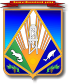 МУНИЦИПАЛЬНОЕ ОБРАЗОВАНИЕХАНТЫ-МАНСИЙСКИЙ РАЙОНХанты-Мансийский автономный округ – ЮграГЛАВА ХАНТЫ-МАНСИЙСКОГО РАЙОНАП О С Т А Н О В Л Е Н И Еот 25.05.2021									  № 18-пгг. Ханты-МансийскО назначении общественных обсуждений по проекту планировки и проекту межевания территории для размещения объекта: «Линейные коммуникациидля кустовой площадки № 261 
Приобского месторождения»    В соответствии с Градостроительным кодексом Российской Федерации, Федеральным законом от 06.10.2003 № 131-ФЗ «Об общих принципах организации местного самоуправления в Российской Федерации», постановлением Правительства Российской Федерации 
от 12.05.2017 № 564 «Об утверждении Положения о составе и содержании проектов планировки территории, предусматривающих размещение одного или нескольких линейных объектов», Уставом Ханты-Мансийского района, решением Думы Ханты-Мансийского района от 22.05.2018 № 293 
«Об утверждении порядка организации и проведения общественных обсуждений и публичных слушаний в Ханты-Мансийском районе по проектам муниципальных правовых актов в сфере градостроительной деятельности, на основании приказа департамента строительства, архитектуры и ЖКХ администрации Ханты-Мансийского района 
от 04.02.2021 № 34-н «О подготовке документации по планировке территории для размещения объекта «Линейные коммуникации для кустовой площадки № 261 Приобского месторождения»:1. Назначить общественные обсуждения по проекту планировки и проекту межевания  территории для размещения объекта: «Линейные коммуникации для кустовой площадки № 261 Приобского месторождения», расположенного на территории Ханты-Мансийского автономного округа – Югры, в границах Ханты-Мансийского района, район Приобское (далее – Проект). 1.1.  Проект включает в себя:основная часть и материалы по обоснованию проекта планировки территории;основная часть и материалы по обоснованию проекта межевания территории.2. Установить срок проведения общественных обсуждений с 04.06.2021 по 09.07.2021. 3. Открыть и провести экспозицию Проекта в департаменте строительства, архитектуры и ЖКХ (далее – департамент), расположенном по адресу: г. Ханты-Мансийск, ул. Гагарина, 142, цокольный этаж 
с 04.06.2021 по 09.07.2021. График посещения экспозиции: понедельник – пятница с 9 ч 00 мин до 18 ч 00 мин, перерыв с 13 ч 00 мин до 14 ч 00 мин. 4. Предложения и замечания по Проекту направляются участниками общественных обсуждений посредством официального сайта администрации Ханты-Мансийского района, раздел «Градостроительная деятельность»/ «Общественные обсуждения» http://hmrn.ru/grad/obshchestvennye-obsuzhdeniya/index.php, а также  в форме электронного документа на электронный адрес: dsajkh@hmrn.ru и в письменной форме по адресу: г. Ханты-Мансийск, ул. Гагарина, 142, 
каб. 15, в срок до 07.07.2021.5. Разместить Проект и информационные материалы к нему на официальном сайте администрации Ханты-Мансийского района в  разделе «Градостроительная деятельность»/«Общественные обсуждения» http://hmrn.ru/grad/obshchestvennye-obsuzhdeniya/index.php.6. Председатель общественных обсуждений по Проекту – заместитель главы Ханты-Мансийского района, директор департамента строительства, архитектуры и ЖКХ Речапов Руслан Шаукатович, секретарь общественных обсуждений – начальник отдела информационных систем обеспечения градостроительной деятельности муниципального казенного учреждения Ханты-Мансийского района «Управление капитального строительства и ремонта» Баева Елена Юрьевна.7. Настоящее постановление опубликовать в газете «Наш район» и разместить на официальном сайте администрации Ханты-Мансийского района.8. Контроль за выполнением постановления возложить на заместителя главы района, директора департамента строительства, архитектуры и ЖКХ.Глава Ханты-Мансийского района	   		                      К.Р.Минулин